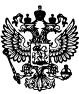 Муниципальное казенное общеобразовательное учреждение«Нижне-Инхеловская основная общеобразовательная школа»Приказ № 31-Дот 12 августа 2020 по МКОУ «Н-Инхеловская ООШ»«О проведении ежедневных влажных уборок всех помещений МКОУ «Н-Инхеловская ООШ»В целях предупреждения распространения коронавирусной инфекции (COVID-19), во исполнение п. 1.6 Методических рекомендаций MP 3.1/2.4.0178/1-20 «Рекомендации по организации работы образовательных организаций в условиях сохранения рисков распространения повой коронавирусной инфекции (COV1D-19)» и Санитарно-эпидемиологических правил СП 3.1/2.4.3598-20 «Санитарно- эпидемиологические требования к устройству, содержанию и организации работы образовательных организаций и других объектов социальной инфраструктуры для детей и молодежи в условиях распространения новой коронавирусной инфекции (COVID-19)»П Р И К А З Ы В А Ю:Нисрибегову И.А, заведующему хозяйством, организовать:мероприятия по ежедневной влажной уборке всех помещений школы с применениемдезинфицирующих средств с обработкой всех контактных поверхностей, согласно порядку- проведения ежедневной влажной уборки (дезинфекции) помещений и порядку проведения уборки (дезинфекции) помещения в зале приема пищи, туалетов МКОУ «Н-Инхеловская ООШ»;осуществлять контроль наличия моющих и дезинфицирующих средств, средств индивидуальной защиты органов дыхания - масок, перчаток для МОП, кожных антисептиков и мыла на центральном входе в здание;обеспечить уборщиков служебных помещений необходимым инвентарем и средствами индивидуальной защиты для проведения ежедневных уборок.своевременно организовать закупку моющих и дезинфицирующих средств, средств индивидуальной защиты органов дыхания - масок, перчаток для МОП, кожных антисептиков и мыла с целью создания их шестидневного запаса.ознакомить уборщиков помещений с порядком проведения ежедневной влажной уборки (дезинфекции) помещений и порядком проведения уборки (дезинфекции) помещения обеденного зала, туалетных комнат МКОУ «Н-Инхеловская ООШ»;Возложить персональную ответственность за проведение ежедневных влажных уборок на уборщиков служебных помещений: Зиявдинова Рукият Абдулсамадовна Сагитова Патимат Ахмеднабиевна Утвердить:Порядок проведения ежедневной влажной уборки (дезинфекции) помещений МКОУ«Н-Инхеловская ООШ» (Приложение 1).Порядок проведения уборки (дезинфекции) помещения зала приема пищи, туалетов МКОУ«Н-Инхеловская ООШ» (Приложение 2).Контроль исполнения настоящего приказа оставляю за собойДиректор школы 	Х.М.Магомедов С приказом ознакомлены:«13» августа 2020г. 	Зиявдинова Р.А.«13» августа 2020г. 	Сагитова П.А. Порядок проведения уборки (дезинфекции) помещении МКОУ «Н-Инхеловская ООШ»Уборку учебных и вспомогательных помещений проводят после окончания уроков (но окончании каждой смены), в отсутствие обучающихся, при открытых окнах или фрамугах: моют полы, протирают места скопления пыли (подоконники, радиаторы и др.)Для проведения уборки и дезинфекции в общеобразовательном учреждении используют моющие н дезинфицирующие средства, разрешенные к применению в детских учреждениях, соблюдая инструкции по их применению.З-Дезинфицирующие растворы для мытья полов готовят перед непосредственным применением в туалетах в отсутствие обучающихся. Дезинфицирующие и моющие средства хранят в упаковке производителя, в местах, недоступных для обучающихся.4-Генеральная уборка техническим персоналом проводится с применением разрешенных моющих и дезинфицирующих средств.-Вытяжные вентиляционные решетки ежемесячно очищают от пыли. Порядок проведения уборки (дезинфекции) помещения зала приема пищи и туалетов- Дезинфицирующие растворы для мытья полов готовят перед непосредственным применением в туалетных комнатах в отсутствие обучающихся.-Дезинфицирующие и моющие средства хранят в упаковке производителя, в соответствии с инструкцией,и вместах, недоступных для обучающихсяE-mail: inkhelovskayaoosh@mail.ru	тел.89648888665	368973. с. Н-Инхело Ботлихского района РДОГРН-1030500682882,	ИНН-0506005892,	КПП-050601001Образовательная организация (коридоры, классы, рекреацииОбразовательная организация (коридоры, классы, рекреацииОбразовательная организация (коридоры, классы, рекреацииОбразовательная организация (коридоры, классы, рекреации1Ежедневная влажная уборка с моющими средствами после каждой перемены.Ежедневная влажная уборка сдезинфицирующими средствами после каждой перемены.Ежедневная влажная уборка сдезинфицирующими средствами после каждой перемены.2Генеральнаяуборка техническим персоналом, в месяц во всех видах помещений общеобразовательного учреждения -(график)Ежедневное обеззараживание всех помещений, где находились дети из класса (группы) с установленным карантином, дезинфекция - по режиму соответствующей инфекции (бактерии,вирусы).Ежедневное обеззараживание всех помещений, где находились дети из класса (группы) с установленным карантином, дезинфекция - по режиму соответствующей инфекции (бактерии,вирусы).3Уборочный инвентарь для уборки помещений должен быть промаркирован и закреплен за определенными помещениями.При капельных инфекциях (ОРВИ, грипп, вирусные пневмонии) --проветривание классов (на каждой перемене), - тщательное удаление пыли в помещениях, -обеззараживание посуды;При кишечных инфекциях-обеззараживание посуды, - игрушек,-поверхностей обеденных столов, - туалетов.4По окончании уборки инвентарь промывают, ополаскивают и просушивают. Храпят уборочный инвентарь в отведенном для этих целей месте.По окончании уборки в коше смены весь уборочный инвентарь должен промываться с использованием моющих и дезинфицирующих средств, просушиваться .Хранят уборочныйинвентарь в отведенном для этих целей месте.По окончании уборки в коше смены весь уборочный инвентарь должен промываться с использованием моющих и дезинфицирующих средств, просушиваться .Хранят уборочныйинвентарь в отведенном для этих целей месте.Помещение зала для приема пищиТуалеты (независимо отэпидемиологической ситуации.)1 .Ежедневная уборка столовых - с использованием дезинфици- рующих средствЕжедневная уборка туалетов - с использованиемдезинфицирующих средствУборочный инвентарь для уборки санитарных узлов (ведра, тазы, швабры, ветошь) должен иметьсигнальную маркировку (красного цвета), использоваться поназначению и храниться отдельноот другого уборочного инвентаря.2.Уборка обеденного зала - после каждого приема пищи.Саннтарно- техническое оборудование - ежедневное обеззараживаниеРучки сливных бачков и ручки дверей протирают, а раковины, унитазы, сидения на унитазычистят ершами или щетками,чистящими и дезинфицирующими средствами, разрешенными в установленном порядке3. Генеральная уборка техническим персоналом (без привлечения труда обучающихся) проводится с применением разрешенных моющих и дезинфицирующих средств.Саннтарно- техническое оборудование - ежедневное обеззараживаниеРучки сливных бачков и ручки дверей протирают, а раковины, унитазы, сидения на унитазычистят ершами или щетками,чистящими и дезинфицирующими средствами, разрешенными в установленном порядке